EXAMEN SCHEIKUNDE VWO 2015, TWEEDE TIJDVAK, correctievoorschriftDicoumarol	2015-II(I)maximumscore 2Een juist antwoord kan als volgt zijn weergegeven: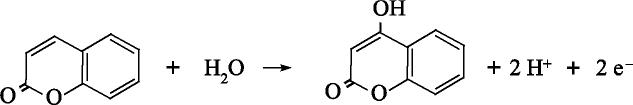 structuurformule van coumarine en H2O voor de pijl, structuurformule van 4-hydroxycoumarine en H+ na de pijl en C balans, H balans en O balans kloppend	1e– na de pijl en ladingbalans kloppend	1Opmerking
Wanneer in een overigens juist antwoord juiste molecuulformules zijn gebruikt in plaats van structuurformules, dit goed rekenen.maximumscore 2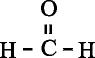 Indien de structuurformule van methanol is gegeven	1
Indien het antwoord ‘methanal’ is gegeven	1
Indien het antwoord CH2O is gegeven	1Opmerking
Wanneer de structuurformule van methaandiol is gegeven, dit goed rekenen.maximumscore 3Een voorbeeld van een juist antwoord is:stap 1: salpeterzuur/zwavelzuur/azijnzuur/waterstofchloridestap 2: natriumhydroxidestap 3: zilvernitraatper stap een juiste naam	1OpmerkingenWanneer bij stap 1 zoutzuur is genoemd, dit goed rekenen.Wanneer bij stap 2 natronloog of natriumoxide is genoemd, dit goed rekenen.Wanneer in plaats van juiste namen de juiste formules zijn gegeven, dit goed rekenen.maximumscore 4Een voorbeeld van een juiste berekening is: =14,3(%)berekening van de molaire massa van Ba14CO3 en van C-14 dicoumarol: (bijvoorbeeld via Binas-tabellen 25 en 99) 199,3 (g mol–1) respectievelijk 340,3 (g mol–1)	1berekening van het aantal mol Ba14CO3: 100 (mg) vermenigvuldigen met 10–3 (g mg–1) en delen
door de berekende molaire massa van Ba14CO3	1berekening van het aantal gram C-14 dicoumarol dat maximaal kan worden gevormd: het aantal mol C-14 dicoumarol (= het aantal mol Ba14CO3 gedeeld door 2) vermenigvuldigen met de berekende molaire massa van C-14 dicoumarol	1berekening van het rendement: 12,2 (mg) vermenigvuldigen met 10–3 (g mg–1) en delen door het
aantal g C-14 dicoumarol dat maximaal kan worden gevormd en vermenigvuldigen met 102(%)	1Indien het volgende antwoord is gegeven:
 = 12,2%	0Opmerking
Wanneer de molaire massa van C-14 dicoumarol is berekend als 340,1 (g mol–1) (doordat is gerekend met 2 keer 14,00 g mol–1 en 17 keer 12,00 g mol–1 voor koolstof), dit goed rekenen.maximumscore 2Een juist antwoord kan als volgt geformuleerd zijn:Als de reactie van dicoumarol met water plaatsvindt, komen de C-14 atomen in koolstofdioxidemoleculen terecht. De uitgeademde lucht was niet radioactief, dus de reactie van dicoumarol met water heeft niet plaatsgevonden.de C-14 atomen komen terecht in koolstofdioxidemoleculen als de reactie van dicoumarol met water plaatsvindt	1de uitgeademde lucht was niet radioactief, dus de reactie van dicoumarol met water heeft niet plaatsgevonden	1Leven buiten de Melkweg? 	2015-II(II)maximumscore 1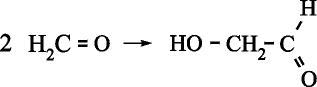 maximumscore 3Een juist antwoord kan als volgt geformuleerd zijn: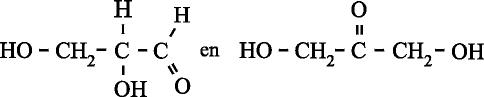 In 2,3-dihydroxypropanal is het tweede C atoom asymmetrisch. Er kunnen dus drie producten ontstaan.juiste structuurformule van 2,3-dihydroxypropanal	1juiste structuurformule van 1,3-dihydroxypropanon	1in 2,3-dihydroxypropanal is het tweede C atoom asymmetrisch en conclusie	1maximumscore 2Een juist antwoord kan als volgt geformuleerd zijn:Deze pieken worden veroorzaakt door (de strekvibratie van) de C–O binding van een alcohol. (Een molecuul) 1 ,2-ethaandiol heeft twee OH groepen. (Een molecuul) hydroxyethanal heeft één OH groep. (De intensiteit van de pieken neemt dus af door de omzetting van 1,2-ethaandiol tot hydroxyethanal.)de pieken in het genoemde gebied worden veroorzaakt door de C–O binding van een alcohol	1moleculen 1 ,2-ethaandiol hebben twee OH groepen en moleculen hydroxyethanal hebben één OH groep	1maximumscore 2Een juist antwoord kan als volgt geformuleerd zijn:Er ontstaat (bij hogere protonendoses) een piek bij ca. 1730 cm–1. Deze piek wordt veroorzaakt door (de strekvibratie van) een C=O binding en kan dus een aanwijzing zijn voor de aanwezigheid van hydroxyethanal.de piek die ontstaat bij ca. 1730 cm–1 wordt veroorzaakt door een C=O binding	1rest van de uitleg	1Opmerking
Wanneer een antwoord is gegeven als: ‘Er is een piek ontstaan bij 1730 cm–1. Dit duidt op een C=O groep. Deze komt weliswaar in een molecuul hydroxyethanal voor, maar ook in andere molecuulsoorten. Dus het is geen aanwijzing voor de vorming van hydroxyethanal.’, dit goed rekenen.maximumscore 3Een juist antwoord kan als volgt geformuleerd zijn:Van boor bestaan B-10 en B-1 1.De m/z-waarden voor de molecuulionpieken bedragen respectievelijk
2 × (5 × 12 + 8 + 5 × 16) + 10 = 306 en 2 × (5 × 12 + 8 + 5 × 16) + 11 = 307.De verhouding tussen de relatieve intensiteit van de pieken is ongeveer 1 : 4.Dit komt overeen met de in Binas-tabel 25 vermelde percentages (19,8 en 80,2%).notie dat er twee isotopen van boor bestaan: B-10 en B-1 1	1berekening van de m/z-waarden voor de molecuulionpieken	1notie dat de verhouding tussen de relatieve intensiteit van de piek bij m/z-waarde 306 en de piek bij m/z-waarde 307 ongeveer 1 : 4 bedraagt	1Inktvraat	2015-II(III)maximumscore 2Een juist antwoord kan als volgt geformuleerd zijn:Cellulose bevat (veel) OH groepen. Water kan dus waterstofbruggen vormen met cellulosevezels (en kan daardoor doordringen in het papier). (Stoffen die zijn opgelost worden meegenomen het papier in.) / Cellulose is dus hydrofiel (en de oplossing kan daardoor doordringen in het papier).cellulose bevat OH groepen	1cellulose kan waterstofbruggen vormen met water / cellulose is hydrofiel	1maximumscore 3Fe2+  Fe3+ + e–	(4)O2 + 4 H+ + 4 e–  2 H2O	(1)4 Fe2+ + O2 + 4 H+  4 Fe3+ + 2 H2Ojuiste vergelijking voor de halfreactie van Fe2+	1juiste vergelijking voor de halfreactie van O2	1beide vergelijkingen van de halfreacties juist gecombineerd	1maximumscore 2Fe3+ + C7H5O5–  FeC7H3O5 + 2 H+uitsluitend Fe3+ en C7H5O5– voor de pijl	1uitsluitend FeC7H3O5 en H+ na de pijl en juiste coëfficiënten	1Indien de vergelijking Fe3+ + C7H3O53–  FeC7H3O5 is gegeven	0Opmerking
Wanneer de vergelijking Fe3+ + C7H6O5  FeC7H3O5 + 3 H+ is gegeven, dit goed rekenen.maximumscore 2Een juist antwoord kan als volgt geformuleerd zijn:Cellulose kan worden afgebroken via hydrolyse. (Hiervoor is water nodig.)En, in een extreem droge omgeving kan een zuur niet in ionen gesplitst zijn. Er is dus geen H3O+ aanwezig (om de hydrolyse te katalyseren).notie dat cellulose wordt afgebroken via hydrolyse (en dat dus water nodig is)	1notie dat in extreem droog papier geen H3O+ aanwezig is	1Indien als antwoord is gegeven: ‘Water kan gemakkelijk het papier binnendringen en H3O+ verspreiden.’	1maximumscore 2Een voorbeeld van een juiste berekening is: = 5,3De massaverhouding fytinezuuroplossing : calciumcarbonaat = 5,3 : 1,0 of 1,0 : 0,19.berekening van de massaverhouding van fytinezuur en calciumcarbonaat: 2 (mol) vermenigvuldigen met 660 (g mol–1) en delen door het product van 5 (mol) en de molaire massa van calciumcarbonaat (bijvoorbeeld via Binas-tabel 98: 100,1 g mol–1)	1berekening van de massaverhouding van de fytinezuuroplossing en calciumcarbonaat: de massaverhouding van fytinezuur en calciumcarbonaat vermenigvuldigen met 102(%) en delen door 50(%) en het antwoord als massaverhouding noteren	1maximumscore 2HCO3– + H3O+  H2CO3 + H2OofHCO3– + H3O+  CO2 + 2 H2Ouitsluitend HCO3– en H3O+ voor de pijl	1uitsluitend H2CO3 en H2O / CO2 en H2O na de pijl en juiste coëfficiënten	1Opmerking
Wanneer in een overigens juiste reactievergelijking H+ is gebruikt in plaats van H3O+, dit goed rekenen.maximumscore 2Voorbeelden van een juist antwoord zijn:De waterstofcarbonaationen reageren met de fytaationen. Ontzuring kan dan niet meer plaatsvinden.De waterstofcarbonaationen reageren met de fytaationen. De (fytaat)ionen die dan ontstaan kunnen geen/minder ijzerionen binden.de waterstofcarbonaationen reageren met de fytaationen	1ontzuring kan dan niet meer plaatsvinden / de (fytaat)ionen die dan ontstaan kunnen geen/minder ijzerionen binden	1De productie van lithium	2015-II(IV)maximumscore 3Een juist antwoord kan als volgt geformuleerd zijn:Door indampen (wordt het volume kleiner en) neemt [Li+] toe. [Na+] blijft gelijk doordat de oplossing al verzadigd was met natriumchloride. (Er zal natriumchloride neerslaan. Dus de verhouding  neemt toe.)notie dat de oplossing verzadigd is met natriumchloride	1[Na+] blijft gelijk	1[Li+] wordt groter	1maximumscore 2K = [Li+]2∙[CO32–]ionenproduct juist	1ionenproduct gelijkgesteld aan de evenwichtsconstante	1maximumscore 2Een juist antwoord kan als volgt geformuleerd zijn:Bij temperatuurverhoging verschuift de ligging van een evenwicht naar de endotherme kant. Dat is in dit geval naar links. Dan is de reactie naar rechts exotherm.bij temperatuurverhoging verschuift de ligging van een evenwicht naar de endotherme kant	1conclusie	1Indien een antwoord is gegeven als: ‘De reactie naar rechts is exotherm, want er komt warmte bij vrij.’	0maximumscore 3Een juist antwoord kan als volgt geformuleerd zijn:Een deel van de calciumionen blijft opgelost (wanneer te weinig lithiumcarbonaat wordt toegevoerd in R2) en slaat in R3 neer samen met lithiumcarbonaat. Lithiumcarbonaat is dan verontreinigd met meer calciumcarbonaat. Het rendement (van de productie van lithiumcarbonaat) verandert niet doordat de lithiumionen in R3 worden omgezet tot lithiumcarbonaat.er blijven calciumionen in de oplossing na R2/F2	1calciumionen slaan in R3 neer als calciumcarbonaat dat als (meer) verontreiniging in
lithiumcarbonaat terechtkomt	1het rendement verandert niet doordat de lithiumionen in R3 worden omgezet tot lithiumcarbonaat	1maximumscore 4Een juiste berekening leidt tot de uitkomst 13(%).omrekening van 3,2 g Li naar het aantal mol: 3,2 (g) delen door 6,94 (g mol–1)	1berekening van het aantal g LiAlSi2O6: het berekende aantal mol Li vermenigvuldigen met
de molaire massa van LiAlSi2O6 (186,10 g mol–1)	1berekening van het aantal mol NaAlSi2O6: 100 (g) verminderen met het berekende
aantal g LiAlSi2O6 en delen door de molaire massa van NaAlSi2O6 (202,15 g mol–1)	1berekening van het percentage lithiumionen dat is vervangen door natriumionen: het aantal mol NaAlSi2O6 delen door de som van het aantal mol LiAlSi2O6 en het aantal mol NaAlSi2O6 en vermenigvuldigen met 102(%)	1Indien het volgende antwoord is gegeven:
 = 14(%)	1maximumscore 42 LiAlSi2O6 + 4 H2SO4 Li2SO4 + Al2(SO4)3 + 4 SiO2 + 4 H2OLiAlSi2O6 en H2SO4 voor de pijl	1Li2SO4, Al2(SO4)3 en SiO2 na de pijl	1H2O na de pijl en H balans juist	1de overige coëfficiënten juist in een reactievergelijking met de juiste formules	1Indien het volgende antwoord is gegeven:	2LiAlSi2O6 + 2 H2SO4  LiSO4 + AlSO4 + 2 SiO2 + 2 H2OOpmerking
Wanneer een van de volgende reactievergelijkingen is gegeven:
2 LiAlSi2O6 + 8 H3O+ + 4 SO42–  Li2SO4 + Al2(SO4)3 + 4 SiO2 + 12 H2O
2 LiAlSi2O6 + 4 H3O+ + 4 HSO4–  Li2SO4 + Al2(SO4)3 + 4 SiO2 + 12 H2O
2 LiAlSi2O6 + 8 H+ + 4 SO42–  Li2SO4 + Al2(SO4)3 + 4 SiO2 + 4 H2O
2 LiAlSi2O6 + 4 H+ + 4 HSO4–  Li2SO4 + Al2(SO4)3 + 4 SiO2 + 4 H2O dit goed rekenen.maximumscore 3Een voorbeeld van een juist antwoord is:De waterstofionen worden in R1 verwijderd door de reactie met OH–, de aluminiumionen worden in F1 verwijderd als aluminiumhydroxide, en de sulfaationen worden verwijderd in het afval dat uit F3 komt want calciumsulfaat is matig oplosbaar.per juiste vermelding voor elke ionsoort inclusief uitleg	1OpmerkingenWanneer voor de verwijdering van de waterstofionen is geantwoord dat deze als water uit F3 komen, dit goed rekenen.Wanneer voor de verwijdering van de sulfaationen is geantwoord dat deze als calciumsulfaat in F1 worden verwijderd omdat calciumsulfaat (gedeeltelijk) neerslaat, dit goed rekenen.maximumscore 2Voorbeelden van juiste factoren zijn:er is geen zwavelzuur nodigbij de productie uit spodumeen moet worden verhit/verwarmd tot hoge temperatuur/1100 °Chet materiaal van de fabrieksinstallaties (voor de productie uit spodumeen) moet bestand zijn tegen hoge temperatuur / zwavelzuurper juiste factor	1Voorbeelden van onjuiste factoren zijn:er is minder calciumhydroxide nodighet is goed/beter voor het milieuSalatrim, een vetvervanger	2015-II(V)maximumscore 2Een juist antwoord kan als volgt zijn weergegeven: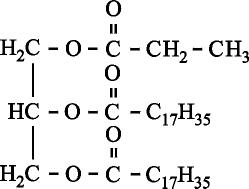 de drie estergroepen juist weergegeven	1de rest van de structuurformule juist weergegeven	1Opmerking
Wanneer in een overigens juist antwoord het koolwaterstofgedeelte van het propanoaatdeel is weergegeven als C2H5, dit goed rekenen.maximumscore 3Een juist antwoord kan als volgt zijn weergegeven: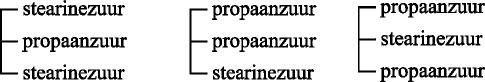 per juist triglyceride	1Opmerking
Wanneer behalve  ook  is genoemd, deze twee als één triglyceride rekenen.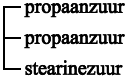 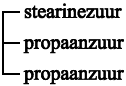 